Верх-Нейвинские тропыЛегко атлетический пробегПРОГРАММА   ФЕСТИВАЛЯ. 9.30  Регистрация участников.11.30 Закрытие регистрации.12.00 Торжественное открытие пробега.12.30 Начало соревнований в беге по пересечённой местности.14.30 Торжественное награждение победителей.Подробности читайте далее в положении.
ПОЛОЖЕНИЕО проведении массового спортивного мероприятия – Спортивный Фестиваль «Верх-Нейвинские тропы 2018»Цели и задачи.-   Пропаганда физической культуры, спорта и здорового образа жизни,-   развитие массового спорта,-   популяризация оздоровительного бега и по пересечённой местности ,-   выявление сильнейших спортсменов,-   приобщение детей и юношей к активному занятию спортом. Время и место проведения.    Спортивный фестиваль состоится 14 июля 2018 года  в 9-00 в п.Верх-Нейвинск ул.Еловая 22 А,  на лыжной базе «им.В. Зимина».    Проезд к месту старта  с вокзала  автостанции идёт автобус №_____     Добраться из Екатеринбурга можно на электричке или на автобусе № 604 маршрута с северного автовокзала. Организаторы соревнований.     Общее руководство подготовкой и проведением соревнований осуществляется МАУ ДО «ДЮСШ им.В.Зимина» и КЛБ «Успех», обязуются обеспечить соблюдение общественного порядка и общественной безопасности, безопасность зрителей и участников, медицинское сопровождение, пожарную безопасность, не допускать захламления мест общего пользования на время проведения соревнований. Программа соревнований.   Начало соревнований  в 12-30. Длина беговой дистанции 5км., 10км.и детский забег 450м. Дистанция забега проходит по лесной зоне с преодолением вершин. Набор высоты 83 метра. На преодоление дистанции  отводится 5 км. 1 час 00 мин.,10 км. 2 часа 00 мин. Старт и финиш всех дистанций на лыжной базе «им.В. Зимина».  9.00  Выдача номеров  участникам.11.30 Закрытие выдачи номеров.12.00 Торжественное открытие пробега 2018 года.12.30 Старт в дисциплине бег на дистанции 5 км. и 10 км. по пересечённой местности.14.30 Торжественное награждение победителей в дисциплине бег 5км.и 10 км.Во время всей программы фестиваля на микрофоне работают ведущие. Порядок регистрации.     Регистрация проводится на месте старта 14 июля 2018 с 9-30 до 11-30.     Выдача стартовых пакетов будет происходить в день старта строго с 09-30 до 11-30. Участники соревнований.    К соревнованиям допускаются любители бега , имеющие достаточную физическую подготовку и мед.справку о допуске к соревнованиям, заверенную врачом. Для участников моложе 18 лет разрешение родителей или тренера.   Участники соревнуются в следующих категориях:  мужчины, женщины:-   14 лет и младше, (2004 и младше)-   15-17 лет,   (2003-2001)-   18-29 лет,   (2000-1989)-   30-39 лет,   (1988-1979)-   40-49 лет,   (1978-1969)-   50-59 лет,   (1968-1959)-   60 лет и старше.   (1958 и старше).Дисквалификация.     Участник не будет допущен, если он не согласен со взятием на себя всех рисков по участию в соревновании.Участник может быть исключён из протокола если:участник начал забег до официального старта или после закрытия зоны старта;участник начал забег не из зоны старта;участник сократил дистанцию;участник использовал подручное средство передвижения;участник бежал без официального номера соревнования, или номер участника был скрыт под одеждой или номер не был закреплён на груди. Награждение.     Расходы связанные с участием спортсменов за счёт командирующих организаций.     Подведение итогов соревнования осуществляется Судейской коллегией. По итогам проведения соревнования Судейской коллегией выносится решение, содержащее информацию о победителях соревнования с указанием данных победителей, а также занятых мест.     Победители определяются исходя из потраченного времени на прохождение дистанции с момента общего старта.     Награждение проводится в абсолютном зачете для первых трех мест , по возрастным группам для первых трех мест в мужском и женском  зачетах. Призы кубками за первые  места в группах и в абсолюте предоставляются МАУ ДО «ДЮСШ им.В.Зимина» и КЛБ «Успех», дипломы, медали и денежные призы предоставляются спонсорами соревнования.     Каждый участник соревнования получает памятные диплом и медаль.     Возраст участников определяется по году рождения на начало календарного года.Обеспечение безопасности и ответственность участников     Каждый участник обязуется самостоятельно следить за своим здоровьем и берет на себя все риски по участию в соревновании.     Организаторы соревнования не несут ответственности за любую потерю, повреждение оборудования, смерть или травму участника, в результате его участия в соревновании. Данный пункт действует до, во время и после официальной даты проведения соревнования.     Ответственность за здоровье и сохранность жизни участников в дни соревнований и в пути следования возлагается на  лицо их сопровождающее. все участники принимают участие в соревнованиях на свой страх и риск. Судейская коллегия не принимает на себя ответственность за жизнь и здоровье участников мероприятий, а также за возможные телесные повреждения во время мероприятий и в пути  следования. Фото и видео съемка     Организаторы осуществляют фото и видео съемку соревнования без ограничений и оставляют за собой право использовать полученные ими во время соревнования материалы по своему усмотрению.     В ходе проведения соревнования будет организована видео и фотосъемка при поддержке проекта.Настоящее положение является официальным вызовом на соревнования. Справки по телефону –руководитель КЛБ «Успех»Тарасов В.В. 8-9222275464. Или эл. Адрес; 9222275464@mail.ru. Директор МАУДО"ДЮСШим.В.Зимина"
Хазиев Геннадий   Мухаметович
8 (34370) 5-95-14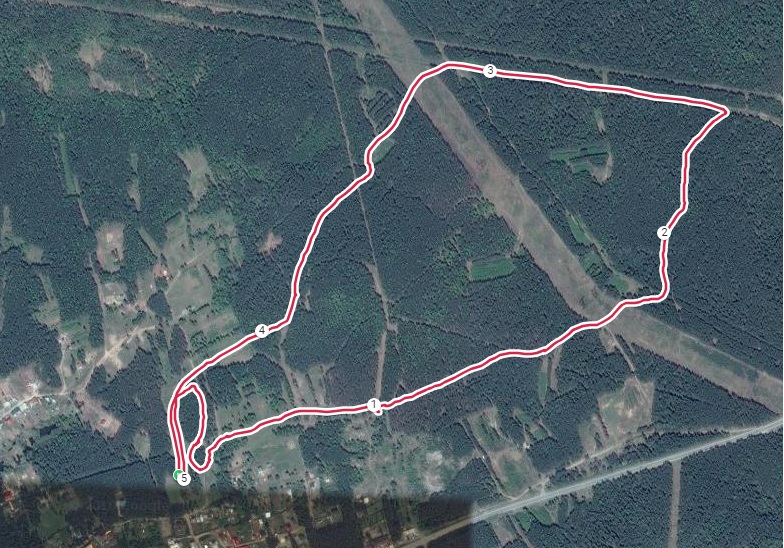 